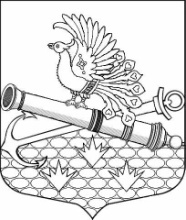 МУНИЦИПАЛЬНЫЙ СОВЕТ МУНИЦИПАЛЬНОГО ОБРАЗОВАНИЯМУНИЦИПАЛЬНЫЙ ОКРУГ ОБУХОВСКИЙШЕСТОЙ СОЗЫВ192012, Санкт-Петербург, 2-й Рабфаковский пер., д. 2, тел. (факс) 368-49-45E-mail: info@moobuhovskiy.ru  Сайт: http://мообуховский.рф/ПРОЕКТРЕШЕНИЕ«        » апреля 2023 г.	    О внесении изменений в решение МС МО МО Обуховский от 31.05.2012 № 408 «О порядке досрочного прекращенияполномочий депутата МС МО МО Обуховский»В соответствии с частью 10 статьи 40  Федерального закона от 06.10.2003 N 131-ФЗ "Об общих принципах организации местного самоуправления в Российской Федерации", части 7 статьи 31 Закона Санкт-Петербурга от 23.09.2009 N 420-79 "Об организации местного самоуправления в Санкт-Петербурге", статьи 15 Устава МО МО Обуховский, муниципальный совет Муниципального образования муниципальный округ ОбуховскийРЕШИЛ:1. Внести следующие изменения в решение МС МО МО Обуховский от 31.05.2012 № 408 «О порядке досрочного прекращения полномочий депутата МС МО МО Обуховский» (далее Решение):1.1. наименование Решения изложить в следующей редакции: «О порядке досрочного прекращения полномочий депутата МС МО МО Обуховский в связи с отставкой по собственному желанию»;1.2. пункт 7 Решения изложить в следующей редакции: «7. Настоящее решение вступает в силу с момента опубликования (обнародования)».2. Опубликовать настоящее решение в официальном печатном издании муниципального совета – газете «Обуховец» и разместить на официальном сайте МО МО Обуховский.3. Настоящее решение вступает в силу с момента опубликования (обнародования).4. Контроль за исполнением настоящего решения возложить на главу муниципального образования, исполняющего полномочия председателя муниципального совета Бакулина В.Ю.Глава муниципального образования, исполняющий полномочия председателя 	      муниципального совета                                                                                                  В.Ю. Бакулин 